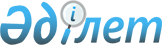 Об утверждении критериев оценки степени рисков в сфере частного предпринимательства за соблюдением законодательства Республики Казахстан  
об игорном бизнесе
					
			Утративший силу
			
			
		
					Совместный приказ и.о. Министра туризма и спорта Республики Казахстан от 13 сентября 2011 года № 02-02-18/180 и и.о. Министра экономического развития и торговли Республики Казахстан от 16 сентября 2011 года № 299. Зарегистрирован в Министерстве юстиции Республики Казахстан 30 сентября 2011 года № 7219. Утратил силу совместным приказом и.о. Министра культуры и спорта Республики Казахстан от 25 июня 2015 года № 223 и и.о. Министра национальной экономики Республики Казахстан от 30 июня 2015 года № 486      Сноска. Утратил силу совместным приказом и.о. Министра культуры и спорта РК от 25.06.2015 № 223 и и.о. Министра национальной экономики РК от 30.06.2015 № 486 (вводится в действие по истечении десяти календарных дней после дня его первого официального опубликования).      В соответствии с подпунктом 7) пункта 1 статьи 8 Закона Республики Казахстан от 12 января 2007 года «Об игорном бизнесе» и пунктом 4 статьи 13 Закона Республики Казахстан от 6 января 2011 года «О государственном контроле и надзоре в Республике Казахстан» ПРИКАЗЫВАЕМ:



      1. Утвердить прилагаемые Критерии оценки степени рисков в сфере частного предпринимательства за соблюдением законодательства Республики Казахстан об игорном бизнесе.



      2. Комитету индустрии туризма Министерства туризма и спорта Республики Казахстан (Какен К.Г.):



      1) обеспечить государственную регистрацию настоящего приказа в Министерстве юстиции Республики Казахстан;



      2) после государственной регистрации настоящего приказа обеспечить его официальное опубликование;



      3) обеспечить опубликование настоящего приказа на официальном интернет-ресурсе Министерства туризма и спорта Республики Казахстан.



      4. Контроль за исполнением настоящего приказа возложить на Председателя Комитета индустрии туризма Министерства туризма и спорта Республики Казахстан Какен К.Г.



      5. Настоящий приказ вводится в действие по истечении десяти календарных дней после дня его первого официального опубликования.И.о. Министра туризма и спорта      И.о. Министра экономического

Республики Казахстан                развития и торговли

                                    Республики Казахстан

_______________ А. Пирметов         _______________ М. Кусаинов

Утверждены              

совместным приказом          

И.о. Министра туризма и спорта     

Республики Казахстан         

от 13 сентября 2011 года № 02-02-18/180,

И.о. Министра экономического      

развития и торговли          

Республики Казахстан          

от 16 сентября 2011 года № 299      

Критерии оценки степени рисков в сфере частного

предпринимательства за соблюдением

законодательства об игорном бизнесе

      1. Настоящие Критерии разработаны, в соответствии с Законами Республики Казахстан «О государственном контроле и надзоре в Республике Казахстан» и «Об игорном бизнесе», для определения показателей рисков в целях отнесения субъектов игорного бизнеса к степеням риска.



      2. В настоящих Критериях использованы следующие понятия:



      1) риск – вероятность причинения вреда в результате деятельности проверяемого субъекта жизни или здоровью человека, окружающей среде, законным интересам физических и юридических лиц, имущественным интересам государства с учетом степени тяжести его последствий;



      2) субъект контроля – казино, зал игровых автоматов, букмекерская контора и тотализатор.



      3. Субъекты, осуществляющие виды деятельности в сфере игорного бизнеса (казино, зал игровых автоматов, букмекерская контора, тотализатор), постоянно находятся в группе высокой степени риска.
					© 2012. РГП на ПХВ «Институт законодательства и правовой информации Республики Казахстан» Министерства юстиции Республики Казахстан
				